Ličnipodaci: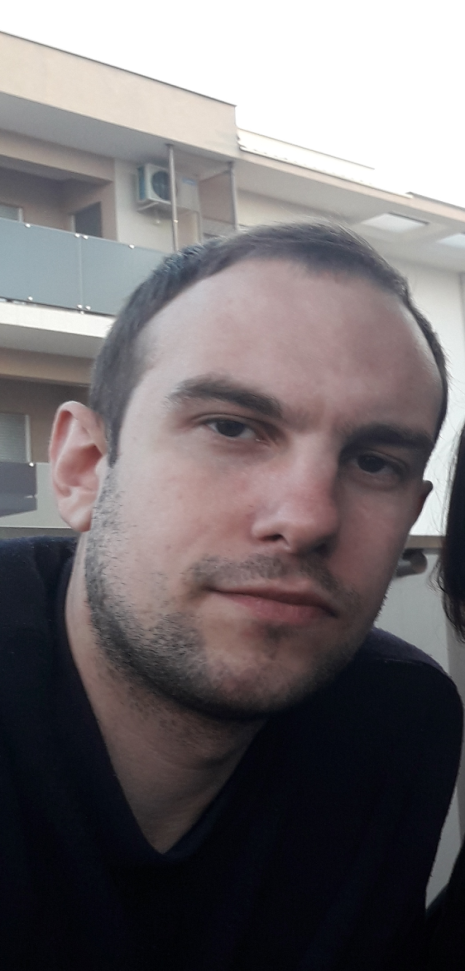 Ime i prezime: BOJAN POPOVIĆAdresa: City kvart, PodgoricaDatum rođenja: 12.10.1987. godine u BeranamaBroj telefona: (382) 069 726 737e-mail: bojanpopovic87htc@gmail.comObrazovanje:Srednja škola: Gimnazija u BeranamaSmjer: Društveno jezičkiGodina završetka: 2006Akademske studije: Pravni fakultet Univerziteta u PodgoriciGodina završetka: 2012Položen pravosudni ispit pred Komisijom Ministarstva pravde u PodgoriciPoložen advokatski ispit pred Komisijom Advokatske komore Crne GoreEngleski jezik: Vrlo dobroRad na računaru: Word, Excel, InternetRadno iskustvo:- Privredni sud u Podgorici, iskustvo na poslovima izvršenja i u sporovima iz obligaciono pravnih odnosa  (oktobar 2012 - april 2014);- Javni izvršitelj u Podgorici  (maj 2014 - novembar 2014);- Praksa u advokatskoj kancelariji  (od januara 2015. godine - do marta 2016. godine)Status: Advokat u Podgorici.Lične osobine: Vrijedan, marljiv, komunikativan, strpljiv, uporan, tačan.Motivisan za posao advokata saradnika u advokatskoj kancelariji u Beogradu.